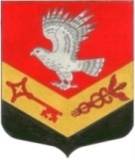                                                МУНИЦИПАЛЬНОЕ ОБРАЗОВАНИЕ                                          «ЗАНЕВСКОЕ СЕЛЬСКОЕ ПОСЕЛЕНИЕ»                             ВСЕВОЛОЖСКОГО МУНИЦИПАЛЬНОГО РАЙОНА                                                  ЛЕНИНГРАДСКОЙ ОБЛАСТИ                                                           СОВЕТ ДЕПУТАТОВ	                  РЕШЕНИЕ28.08.2008г                                                                                                   №  042  д. ЗаневкаОб утверждении Положения о материальном стимулировании работниковСовета депутатов  МО "Заневское сельское поселение" Всеволожского района Ленинградской области               В целях усиления материальной заинтересованности работников в повышении эффективности и качества работы, укрепления исполнительной дисциплины и в соответствии со статьями 135,144, 191 Трудового Кодекса Российской Федерации, статьями 50,51,52.55 Федерального закона от 27.07.2004 года № 79-ФЗ «О государственной службе Российской Федерации», статьёй 9 областного закона Ленинградской области от 25.02.2005 года № 12–ОЗ «О порядке должностей государственной службы Ленинградской области, денежном содержании лиц, замещающих государственные должности Ленинградской области, Реестре должностей государственной гражданской службы Ленинградской области и денежном содержании государственных гражданских служащих Ленинградской области, областным законом Ленинградской области от 01.12.2001 года № 104-оз «О предельных нормативах оплаты труда в органах местного самоуправления муниципальных образований Ленинградской области» с изменениями, внесенными областным законом от 29.12.2006 года № 195-оз и заслушав Главу МО "Заневское сельское поселение" Всеволожского района Ленинградской области об изменении в штатном расписании Совет депутатов принялРЕШЕНИЕ:1.Утвердить положение о материальном стимулировании работников Совета депутатов МО "Заневское сельское поселение" Всеволожского муниципального района Ленинградской области (Приложение № 1).2. Утвержденное положение о материальном стимулировании работников ввести в действие с 03.09.08 года.3.Осуществлять материальное стимулирование работников в пределах фонда оплаты труда за фактически отработанное время, исходя из личного вклада работников в общие результаты.4. Контроль над выполнением данного решения возложить на Главу  МО "Заневское сельское поселение"  В.Е.Кондратьева.Председатель Совета депутатов                                         В.Е.Кондратьев  Утр. Силу: 24.02.2011 года  №  09                                                                                                                          Приложение № 1                                                                                                                           к решению                                                                                                                           от     		№ 	П О Л О Ж Е Н И Ео материальном стимулировании работников Совета депутатов МО "Заневское сельское поселение" Всеволожского муниципального района Ленинградской области 				             Общие положения 	1.Настоящее положение вводится в целях создания условий для повышения активности и инициативы,  уровня  трудовой и исполнительской дисциплины, творческого отношения к труду  работников  в соответствии со статьями 135, 144, 191, Трудового кодекса РФ, статьями 50, 51, 52, 55 Федерального Закона от 27.07.2004 №79-ФЗ  “О государственной гражданской службе Российской Федерации”.  	2.Положение распространяется на работников Совета депутатов  МО "Заневское сельское поселение" Всеволожского муниципального района Ленинградской области.             3.Материальное стимулирование работников включает в себя такие виды денежного содержания, как: 	            - ежемесячная премия;	- материальная помощь;	- единовременная выплата  за счет экономии  фонда оплаты  труда.	4.Материальное стимулирование работников Совета депутатов, включает в себя такие виды денежного содержания, как: 	- ежемесячная премия освобожденного депутата от 200% до 270%                        - ежемесячная премия секретаря Совета депутатов от 100% до 150%.                        - материальная помощь в размере 2-х должностных окладов 1 раз в год к отпуску;	- единовременная выплата  за счет экономии  фонда оплаты  труда.	5.Материальное стимулирование работников производится  распоряжениями Главы  МО "Заневское сельское поселение". 	6.Главе  МО предоставляются  сведения по всем фактам  нарушений  трудовой,  финансовой  и исполнительской дисциплины для определения общего коэффициента исполнительской дисциплины для внесения своих предложений по  материальному стимулированию работников.            7.Распоряжения Главы МОпо установлению размера ежемесячного денежного поощрения готовятся до 25 числа текущего месяца, затем передаются сотруднику, ведущему вопросы бухгалтерского учета и отчетности для  начисления и выплаты одновременно с заработной платой, 	8. Решения  по  вопросам  материального стимулирования  доводятся  до  сведения  всех  работников. 1.	Порядок  премирования.	1.1. При формировании фонда оплаты труда работников Совета депутатов, предусматриваются средства на выплату ежемесячного денежного поощрения, материальная помощь.	1.2. Ежемесячное денежное поощрение выплачивается  вместе с заработной платой в процентном отношении к должностному окладу пропорционально отработанному времени. 	1.3 Ежемесячное денежное поощрение выплачивается работнику при условиидобросовестного исполнения им своих должностных обязанностей;выполнения работником дополнительных работ, помимо предусмотренных должностными обязанностями;отсутствия дисциплинарных взысканий.1.4. Размеры премий работникам определяются по усмотрению Главы МО в зависимости от степени их творческого участия в работе, сложности и важности  решаемых  проблем, новизны и эффективности предложенных  решений, своевременности и  качества  выполняемой  работы, соблюдении правил внутреннего трудового распорядка, исполнительской и служебной дисциплины.	   	1.5.  В случае нарушения работником трудовой  и исполнительской дисциплины  Глава может лишить работника ежемесячного денежного поощрения полностью либо снизить его размер.	1.6.  В случае наложения на работника дисциплинарного взыскания за нарушения трудовой  и исполнительской дисциплины, ежемесячное денежное поощрение (премии) ему не  выплачивается до момента снятия взыскания. 	1.7. Использование  для  премирования  работников  иных  средств, кроме  средств  фонда  оплаты  труда,  предусмотренных  на  выплату  премий,  не  допускается. 2. Единовременные выплаты при предоставлении ежегодного оплачиваемого отпуска и оказание  материальной  помощи.	2.1.  При  формировании  фонда  оплаты  труда  на год  предусматриваются  средства  на  выплаты при предоставлении ежегодного оплачиваемого отпуска и оказание  материальной  помощи из  расчета:           - двух должностных  окладов  в год  на  одного работника Совета депутатов;  	2.2. Выплата  материальной помощи производится по  распоряжению Главы МО  на основании заявления  работника Совета депутатов.	2.3. Материальная  помощь может, выплачивается в размере должностного оклада  при  происшествии  несчастных случаев  в  семье, длительной  либо  тяжелой  болезни  работника,  в  случаях  стихийных  бедствий, а также по другим основаниям по распоряжению Главы МО  при наличии денежных средств.	2.4. Размер материальной помощи может быть увеличен  по решению Главы МО.		3.  Единовременные  выплаты за счет экономии фонда оплаты  труда.	 3.1.  Не использованные в  течение  отчетного периода  средства  фонда  оплаты  труда, которые предусмотрены на выплату  надбавок,  денежного поощрения, премирования  и оказания  материальной  помощи могут  быть использованы  после  окончания  отчетного  периода  на  выплату  поощрительных  премий и компенсационных выплат, которые предусмотрены на Размеры премий и компенсационных выплат определяются по усмотрению Главы    МО "Заневское сельское поселение» .	3.2.   Выплаты  за счет  экономии  фонда оплаты труда по итогам работы  за год производятся  по распоряжению Главы и составляют до 300% от должностного оклада  с учетом  коэффициента  исполнительской  дисциплины каждого сотрудника;3.3  Глава МО "Заневское сельское поселение" Всеволожского муниципального района Ленинградской области вправе назначить компенсационные выплаты на  возмещение услуг связи, транспортные расходы, оказание материальной помощи и другие выплаты работникам Совета депутатов. 